Классный  час «Цветы для МАМЫ…»Цели мероприятия: 1.Побудить родителей и детей к совместному проведению досуга.2.Учить детей проявлять внимание к своим мамам, дарить им подарки.3.Способствовать развитию творческих способностей детей. Подготовка 1.Классный руководитель, вместе с учениками готовят номера художественной самодеятельности.2.Оформляются слайдовые презентации из фотографий (фото мам и  про свое детство).Во время всего вечера на большом экране через мультимедийный проектор проецируются фотографии всех мам. Кл.рук.Добрый день!А что это значит?Значит, день был по-доброму начат,Значит, день был по-доброму прожит,Он умножит счастливые дни.Сегодня,  мы собрались поговорить о той, кто дарует нам жизнь и тепло…На фоне песни  «Моя Мама лучшая на свете»  звучат слова…Есть в мире слово нашем вечное -Короткое, но самое сердечное.Оно прекрасное и доброе,Оно простое и удобное,Оно душевное, любимое.Ни с чем на свете не сравнимое.Слово «Мама» - особое слово.Для любого из нас, ребенка, взрослого, -Мама – самый родной, самый дорогойЧеловек на свете, давший самое ценное  - жизнь.Учащиеся: (Таня С) Мама!В этом слове солнца свет.Мама! Лучше слова в мире нет. Мама!Кто роднее, чем она? Мама! У нее в глазах весна.Мама на земле добрее всех.Мама дарит сказки, дарит смех.Мама из-за нас порой грустит.Мама пожалеет и простит.Кл.рук. На свете не существует человека роднее и ближе матери.Ее любовь к детям безгранична, бескорыстна, полна самоотверженности. Ученица.  (Тая О) У матери   счастливей не было лица:Пошел сынишка!..Женщина готоваРассказывать об этомБез конца.Вот только о себе самой –Ни слова.А было так:Он, что-то  лепеча,Поднялся вдруг,Качаясь от волнения,И две ее руки,Как два луча,ЕмуОпределили направления.И страх егоРастаял неспроста,Когда он зашагал,Круша преграды:Ведь две ее руки,Как два щита,Все это времяНаходились рядом.И он пошелОт стула до стола,Хоть пол шатало,Будто на причале:Ведь две ее руки,Как два крыла,Парили надСыновьими плечами.Наступит время:Сын – через порог.Потом – отъездИ долгие разлуки…Но у началаВсех его дорог –Опять ееПротянутые руки.Презентация «Наше детство…»Кл.рук. Мать всегда помнит о своем ребенке, где бы он не находился.Для вас, милые мамы звучит стих «Мамины глаза».Настя М. Сквозь миллиарды долгих лет 
С тоской всмотрюсь в твои глаза. 
В них тот же мягкий лунный свет 
Вокруг морщинок кутерьма. 
Усталый ласковый прищур 
Таких родных, любимых глаз, 
Седая прядка у виска 
В напоминание о нас. 
В мерцанье глаз отражена 
Мирская мудрость и покой 
И не найти за сотни лет 
Такой, единственной такой. Ученица ( Катя М)Дождинка упадет на землю, как слеза,И вдаль поманит утром нас дорога.А мамины глаза, а мамины глазаНам вслед посмотрят ласково и строго.Все в жизни может быть - и радость, и гроза,Не жалует судьба нас временами.А мамины глаза, а мамины глазаВсегда следят с волнением за нами.Мы в поисках мечты меняем адреса,Нам дома письма редкие прощают.А мамины глаза, а мамины глазаНас в детство по привычке возвращают.Грубеют на ветру мальчишек голоса,И девочки становятся взрослее…А мамины глаза, а мамины глазаС годами все добрее и светлее.Кл.рук.   Дети самое дорогое для матери.Счастлив тот, кто знает материнскую любовь, ласку, заботу.А  давайте вместе  послушаем,  какие слова благодарности и любви дети  готовы произнести  ВамУчащиеся:(Эраст)Люблю тебя, мама.За что, я не знаю,Наверно, за то.Что дышу и мечтаюИ радуюсь солнцуИ светлому дню-За это тебя я Родная, люблю.ТаяМамусик, любимая мною,Улыбку я вижу твоюИ милые глазки не скрою,Всем сердцем своим я люблю.И зоркий твой взгляд, твои ласкиНужней для меня и родней.Хочу, чтоб мы жили, как в сказке,И ты чтоб нуждалась во мне.Катя Моя милая, добрая мамочка,Ты пожизненно рядом со мной.Для меня ты всегда будешь лапочкойСо своею открытой душой.Всегда по голове меня ты гладишьСвоею ласковой и теплою рукойИ если надо, то и отругаешьСо свойственной тебе лишь добротой.Сказать спасибо- это мало.Я преклоняюсь пред тобойХорошего тебе здоровья, мама,И жизни, полной радости простой.ВикаМамаТы самая красивая,Ты самая хорошая.На ласковое солнышкоИ на луну похожая.Дарю тебе улыбку,Дарю большой цветок.Хочу, чтоб ты порхалаВсегда, как мотылек.Кл. рук-ль: Нет священнее имени Мама, но у всех женщин – мам есть Небесная заступница – Божья Матерь. Она является Матерью всех людей, в том числе и ваших мам и бабушек.В трудных жизненных ситуациях (во время войны, стихийных бедствий, болезней)   ваши мамы обращаются с просьбой о сохранении жизни, о здоровье своих детей к Пресвятой Богородице с особенными словами – молитвой.“Пресвятая, Богородица, защити моего ребёнка, помоги ему, молю Тебя!” – Так обращается каждая мама к Пресвятой Богородице, Деве Марии Матери Бога нашего Иисуса Христа. Кто как ни она поможет и оградит. Ведь материнская молитва идёт от чистого сердца. Оттого и слова, обращенные к ней, согреты душевным теплом.Мать – Богородицу верующие люди почитают, любят, прославляют. Богородица считается покровительницей нашего отечества. В честь Богородицы строят храмы, пишут иконы, посвящают Ей стихи, песни. (Презентация “Иконы Пресвятой Богородицы”, храмы.)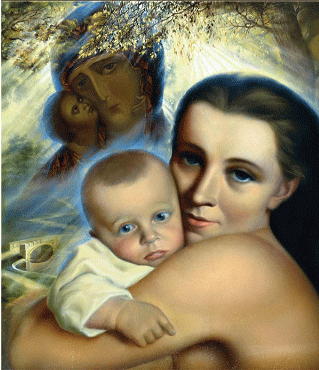  На фоне песни “Авэ Мария”  кл руководитель  читает стихотворение Александра Яшина “Молитва матери”Заступница, дай мне большую душу,
Сердце доброе,
Око недремлющее,
Голос мягкий, отходчивый, ласковый,
Руки крепкие, незлобивые, –
Очень трудно матерью быть!
Не власти прошу,
Не за деньги стою.
Вдохни. Сердобольная, в грудь мою
Столько любви и силы,
Чтоб до могилы
На всю семью –
На мужа, на сына, на дочерь мою,
– На каждый характер хватило,
На все сомнения 
И смятения,
На спотыкания и причуды,
На завихрения 
И увлечения,
На заблуждения 
И остуды.
Только любовь раскрывает сердца,
Лишь перед ней отступает горе. 
Мне нужно очень много любви.
Ты – Мать, Ты меня понимаешь...Кл.рук.   Давно ли песни вы им пелиНад колыбелькой наклоняясь.Но время песней пролетело, иВ детство нить оборвалась.Вика МКто может быть дороже мамы?!Кто свет и радость нам несет?!Когда больны мы и упрямыКто пожалеет и спасет?!Кто пустит по ветру невзгоды,Развеет страхи, грусть и стыд?!Кто скрасит серость непогоды,Стушует тяжкий груз обид?!Следит за домом и бюджетом,Уютом, модой, чистотойЛихой зимой и жарким летом,Легко справляясь с суетой?!Ответственна ее работа,Быть мамой – это сложный труд!Ежесекундная забота – Ее все помнят, любят, ждут.ВолодяНам мамы многое прощают,Не обижаясь, не браня.Лишь терпеливо объясняют,Не осуждая, не виня.Где столько силы и терпеньяБерут все мамы на земле?!Чтоб скрыть тревоги и волненьяИ счастье дать тебе и мне!ЛеонидСпасибо, мамочка, за нежность,Твою святую доброту!Любви вселенскую безбрежность,Терпенье, такт и теплоту!Ты дорога мне, ты – бесценна!Поймешь, поможешь и простишь…Твоя улыбка – драгоценна,Ты, улыбнувшись,- исцелишь!КоляЗнай, мама, ты – необходима!Нужна мне каждый миг и час!Ты – обожаема, любима,Потом, недавно и сейчас! Настя МВам желаем дорогие,Быть здоровыми всегда,Чтоб вы долго-долго жили,Не старея никогда!Пусть невзгоды и печалиОбойдут вас стороной,Чтобы каждый день неделиБыл для вас как выходной.Мы хотим, чтоб без причиныВам дарили бы цветы,Улыбались бы мужчиныВсе от вашей красоты.Что для вас,  для каждого означает  слово МАМА???(Ответы детей)Кл. руководитель: Было утром тихо в доме,
Я писала на ладони
Имя мамино.
Не в тетрадке, на листке,
Не на стенке каменной,
Я писала на уроке имя мамино.
Было утром тихо в доме.
Стало шумно среди дня.
- Что ты спрятала в ладони?
Стали спрашивать меня.
Я ладонь разжала:
Счастье я держала. Кл.рук.   Ребята! Напутственные слова вам!Как бы ни манил вас бег событий, Как ни влек бы в свой водоворот, 
Пуще глаза маму берегите 
От обид, от тягот, от забот. 
Если стали сердцем вы суровы,
Будьте, дети, ласковее с ней,
Берегите мать от злого слова,
Знайте – дети ранят всех больней!
Мать уйдет, в душе оставив рану,
Мать уйдет, и боли не унять...
Заклинаю: берегите маму! 
Дети Мира, берегите Мать!И если вы хотите сделать маму самым счастливым человеком, поступайте так, чтобы она радовалась и с гордостью могла сказать: «Знаете, какие у меня хорошие дети!»Дорогие мамы!Поздравляю вас с Днем Матери.Пусть ваши лица устают только от улыбок, руки от букетов цветов. Пусть ваши дети будут послушны, а мужья внимательны! Пусть ваш домашний очаг всегда украшают уют, достаток, любовь. Счастья вам. Дети со словами благодарности и признания вручают своим мамам цветы!!! Под  песню-клип «Цветы для мамы».Фотография на память.Музыкальное сопровождение: 1. «Моя мама лучшая на свете» 2. «Аве Мария»3. «Песенка  Мамонтёнка» 4. «Цветы для мамы», скачанная с сайта viki. rdf. ru.  Кл.руководитель Н.В. Леванских24.11.2011г